Considering COVID-19 from Multiple Perspectives:Star ChartThe Star Chart is a graphic organizer designed to help your think about different aspect of an issue. It can be used to help gather and organize information about a complex issue such as COVID-19. As you explore resources about COVID-19 (a list is supplied on the last page), use the open boxes next to the smaller stars to add key pieces of information corresponding to each given domain (e.g., science, economy, culture, etc.).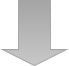 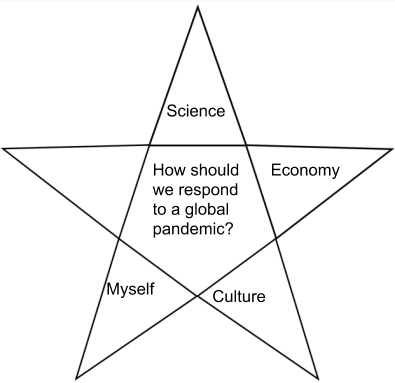 Star chart newsela articlesScienceSearch speeds up for vaccine against the new coronavirus https://newsela.com/read/lib-vaccine-for-new-coronavirus/id/2001006296/?collection_id=2000000398&search_id=e0da27ca-c2be-4aac-8285-9150927ff9a4Vaccines are like giving your body's defenses a cheat sheethttps://newsela.com/read/vaccine-explainer/id/2001005754/?search_id=e0da27ca-c2be-4aac-8285-9150927ff9a4Why everything is closing for coronavirus: It’s called "flattening the curve" https://newsela.com/read/flattening-curve-coronavirus/id/2001006799/?collection_id=2000000398&search_id=e0da27ca-c2be-4aac-8285-9150927ff9a4Why soap works https://newsela.com/read/lib-why-soap-works/id/2001006787/?search_id=e0da27ca-c2be-4aac-8285-9150927ff9a4Tracking the spread of coronavirus with a map https://newsela.com/read/tracking-coronavirus/id/2001004751/?collection_id=2000000398&search_id=74766191-e9d7-40c4-ba9d-71ce6db2db7fUnderstanding flu and cold viruses can help you overcome their effects (cold and flu but still relevant) https://newsela.com/read/cold-flu-public-surfaces/id/48401/?search_id=74766191-e9d7-40c4-ba9d-71ce6db2db7f Will coronavirus reduce carbon pollution? https://newsela.com/read/lib-coronavirus-global-emissions/id/2001006937/?search_id=beff2567-17a0-4674-a7e6-72bb4a1d392cEconomyMisguided virus fears said to be hitting Asian American businesses https://newsela.com/read/coronavirus-asian-businesses/id/2001005821/?search_id=e0da27ca-c2be-4aac-8285-9150927ff9a4With their business evaporating, restaurants use their kitchens to feed those in need https://newsela.com/read/restaurants-feed-people-coronavirus/id/2001006962/?search_id=14d0c01e-5731-411b-ad9d-ca9c6c82b1d8Markets shudder again on virus fears, extending recent rout https://newsela.com/read/stock-market-coronavirus/id/2001006208/?collection_id=2000000398&search_id=74766191-e9d7-40c4-ba9d-71ce6db2db7fMyselfPersonal journalPlay it safe: What kids should know about the coronavirus outbreak https://newsela.com/read/play-safe-coronavirus/id/2001006977/?search_id=e0da27ca-c2be-4aac-8285-9150927ff9a4Many people are doing good to combat the fear and isolation of the coronavirus https://newsela.com/read/good-combating-fear-coronavirus/id/2001007411/?search_id=beff2567-17a0-4674-a7e6-72bb4a1d392cOpinion: Fear about the coronavirus is normal, but don’t let it control you https://newsela.com/read/ela-opinion-coronavirus-fear/id/2001006350/?collection_id=2000000398&search_id=8a4c57df-6372-471c-b00f-1dcb10e86cc7 CultureAsian Americans say some politicians stoking stigma with coronavirus https://newsela.com/read/leaders-language-coronavirus/id/2001007313/?search_id=0bc79dd0-86e0-453b-9b1a-cdaf5a4adc10With their business evaporating, restaurants use their kitchens to feed those in need https://newsela.com/read/restaurants-feed-people-coronavirus/id/2001006962/?search_id=14d0c01e-5731-411b-ad9d-ca9c6c82b1d8Why tough times can create better neighbors https://newsela.com/read/tough-times-better-neighbors/id/2001006926/?search_id=14d0c01e-5731-411b-ad9d-ca9c6c82b1d8Shut down by coronavirus, schools scramble to feed students https://newsela.com/read/schools-feed-students-coronavirus/id/2001006670/?collection_id=2000000398&search_id=14d0c01e-5731-411b-ad9d-ca9c6c82b1d8Misguided virus fears said to be hitting Asian American businesses https://newsela.com/read/coronavirus-asian-businesses/id/2001005821/?search_id=e0da27ca-c2be-4aac-8285-9150927ff9a4Many people are doing good to combat the fear and isolation of the coronavirus https://newsela.com/read/good-combating-fear-coronavirus/id/2001007411/?search_id=beff2567-17a0-4674-a7e6-72bb4a1d392cScience: Study of the natural world through observation.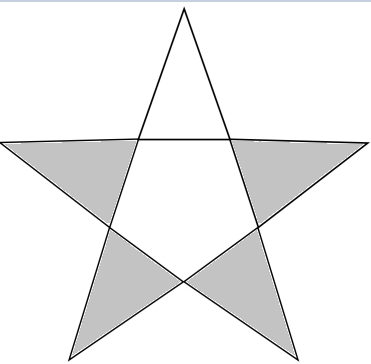 List some groups impacted by science here:ResearchersDoctorsList important scientific facts about COVID- 19 in this boxEconomy: Production, consumption, transfer of wealthList some groups impacted by science here:Business ownersList important economic facts about COVID- 19 in this boxCulture: Societal behaviors and actionsList some groups impacted by culture here:Religious groups committed to weekly services.List important cultural facts about COVID- 19 in this boxMyself: List ways that you personally have been impacted by this pandemic (example schools closing and doing online learning). Think of this section like a personal journal. Category of your choosingList some groups impacted by _____ here: